Complète, ou dis la lettre qui manque : B, D ou P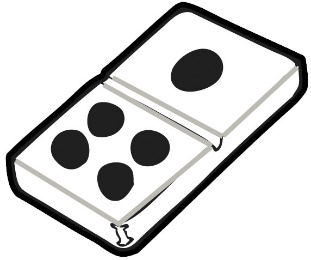 …omino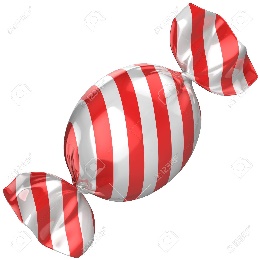 …on….on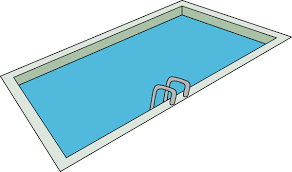 …iscine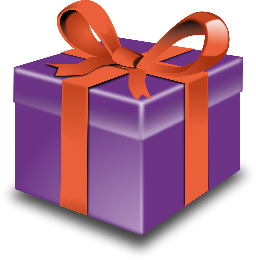 ca….eau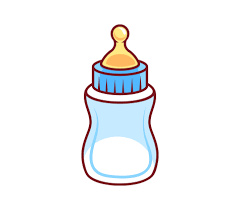 …i…eron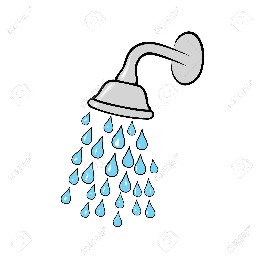 …ouche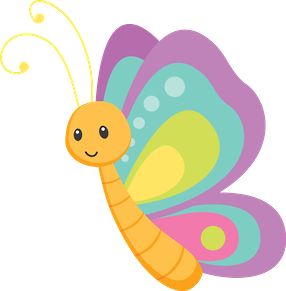 …a….illon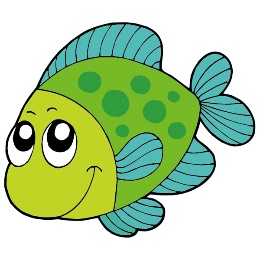 …oisson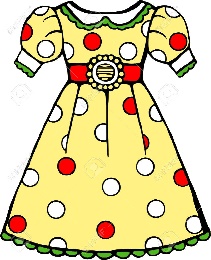 …obe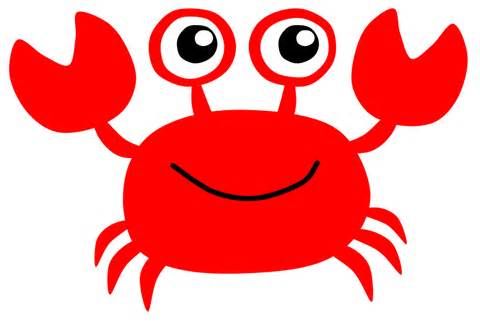 cra….e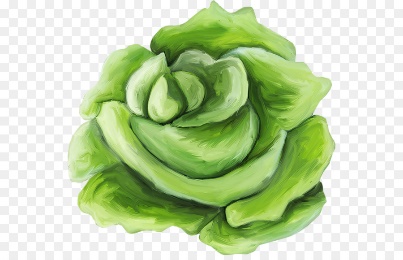 sala…..e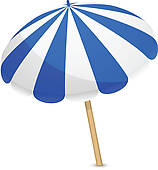 …arasol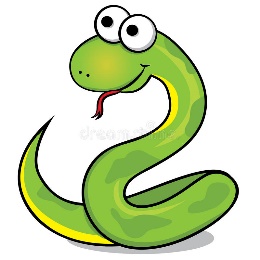 ser…ent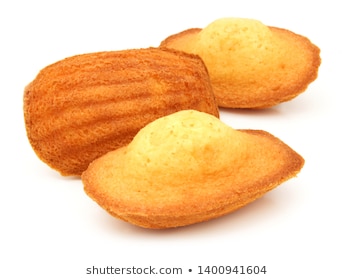 ma…eleines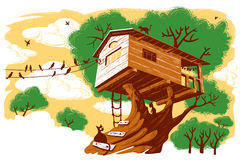 ca….ane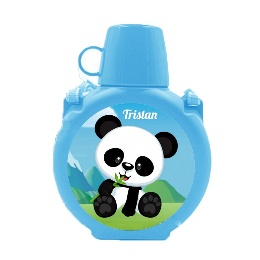 gour….e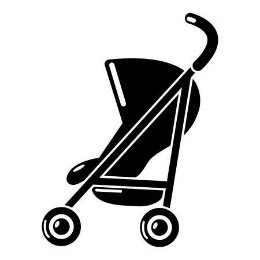 …..oussette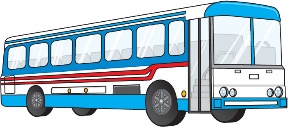 …us